استمارة الطلبالإذن لتسويق الخدمات السمعية البصرية ذات الولوج المشروطموضوع الطلب :الاسم التجاري للخدمة :البرامج المكوِّنة للخدمة :المدة المطلوبة :        سنةهوية مقدم الطلب (الشركة الممثلة) :تسمية الشركة :الشكل القانوني:تاريخ ورقم التسجيل في السجل التجاري :الغرض الإجتماعي:الأنشطة الفعلية :عنوان المقر الرئيسي :الهاتف :                           الفاكس :                             البريد الالكتروني :المسيرونالمساهمين والشركاء:معلومات حول الخدمة موضوع التسويقمعلومات حول الشركة الموزِّعةتسمية الشركة:الجنسية:الرأسمال الاجتماعي:العنوان:مسيرو الشركة :معلومات حول البرامج المكوِّنة للخدمةأنظمة التسويق التقنية والماليةأنظمة التوزيع  توقعات رقم المعاملات معلومات تقنيةخدمات الولوج المشروط الموزعة عبر الساتل :اسم مشغل الساتل :        ...............................اسم الساتل :               ................................الموقع المداري :                     ...................................معدل تشوير المعطيات: ..................................كيلوبايتتملئ هذه الصفحة بالنسبة لكل باقة مكونة لخدمات الولوج المشروطخدمات الولوج المشروط الموزعة عبر الويب :إيواء منصة البث عبر الويب: (وضع علامة على الخانة المناسبة)           الوسائل الخاصة :    العنوان : ......................................................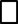                                 ....................................................................           آخر:            المورّد:.............................................................                              الموقع القانوني والجغرافي للمورّد:                                   ...............................................................                                            الموقع الجغرافي للخوادم:                                   ......................................................................نوع التوزيع:             (وضع علامة على الخانة المناسبة)             بث حي               حسب الطلب             آخر (تحديده): ............................................منصة التوزيعنمط الولوج :                                                                          (وضع علامة على الخانة المناسبة)                                                                                                                                                                                                                                 أيام                                                                                                                                           أسابيع        اشتراك دوري                بدورية حدها الأدنى:         .....            أشهر                                                                                                                                 سنوات                                                                                                                                  لا محدودةتجهيزات مراقبة الولوج: (وضع علامة على الخانة المناسبة)         مخصصة         مدمجة           آخر (مع التحديد) : ......................نظام مراقبة الولوج                         (وضع علامة على الخانة المناسبة)            بطاقة ذات شريحة           نظام مدمج أو قابل للتحريك           آخر (مع التحديد) :   ...................................نظام تدبير صفة الولوج :    ......................................نظام التشفير:         ...........................  نمط البث في التراب الوطنيساتل البثالشركة الموزِّعةالبرامج المكوِّنة للخدمةالجنسيةالصفةالهويةهوية المساهمين/الشركاءالجنسيةالحصة من رأسمالالهويةالصفةالجنسيةالبرنامجالموضوعالبرامج الرئيسيةالبرامج الرئيسيةالجمهور المستهدفحجم البث الشهريالحجم المتوسط اليوميالبرنامجالموضوعالبرامجالحجم الزمنيالجمهور المستهدفحجم البث الشهريالحجم المتوسط اليومياسم الخدمةنظام الولوج إلى الخدمةمبلغ الضمان (إن وجد)مبلغ الاشتراكمبلغ الاشتراكشروط رد الضمان إلى المشتركاسم الخدمةنظام الولوج إلى الخدمةمبلغ الضمان (إن وجد)الفترة/الصيغةالمبلغ دون احتساب الرسومشروط رد الضمان إلى المشتركاسم الخدمةمراكز البيع المباشرة المرتقب وضعهااسم الخدمةالسنة الأولىالسنة الأولىالسنة الثانيةالسنة الثانيةالسنة الثالثةالسنة الثالثةاسم الخدمةعدد المشتركينمبلغ المبيعات خارج الرسومعدد المشتركينمبلغ المبيعات خارج الرسومعدد المشتركينمبلغ المبيعاتخارج الرسومالإدلاء بخريطة تبين أثر منطقة التغطية الساتل